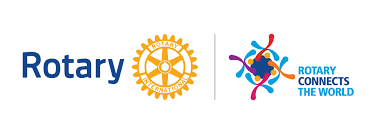 BULLETIN – 34/2019/20Meeting held 16th MARCH 2020Rotary Club of Coonabarabran Club No 17922 Chartered 13 May 1949RI President: Mark Maloney          Governor D9650:  Phil Hafey         AG:  Rod Browne Club President:  Ian Bell                                                    President Elect/VIce President:  Mal Unicomb                Immediate Past President: Jo Wilkin                                                                   Secretary:   Lindsay Wilkin                                                   Treasurer:    John Sawyer                                                                   Public Officer:  Bob GuichelaarDirectorsClub Service:  Hugh Raadgever                                                             		  Membership: Mal UnicombPublic Relations:  Aileen Bell                                                                       	        Youth Service:  Jo WilkinRotary Foundation: Bob Guichelaar                                        	      International Service: Rob NoakesVocational Service:  Simon Tighe                                                    		  Community Service:  Rob Cox  Rotary meets each Monday 6 for 6.30 – Coonabarabran Bowling Club. Apologies and additional guests: Phone or Text by 9am Monday to Hugh Raadgever  0427 421 396. 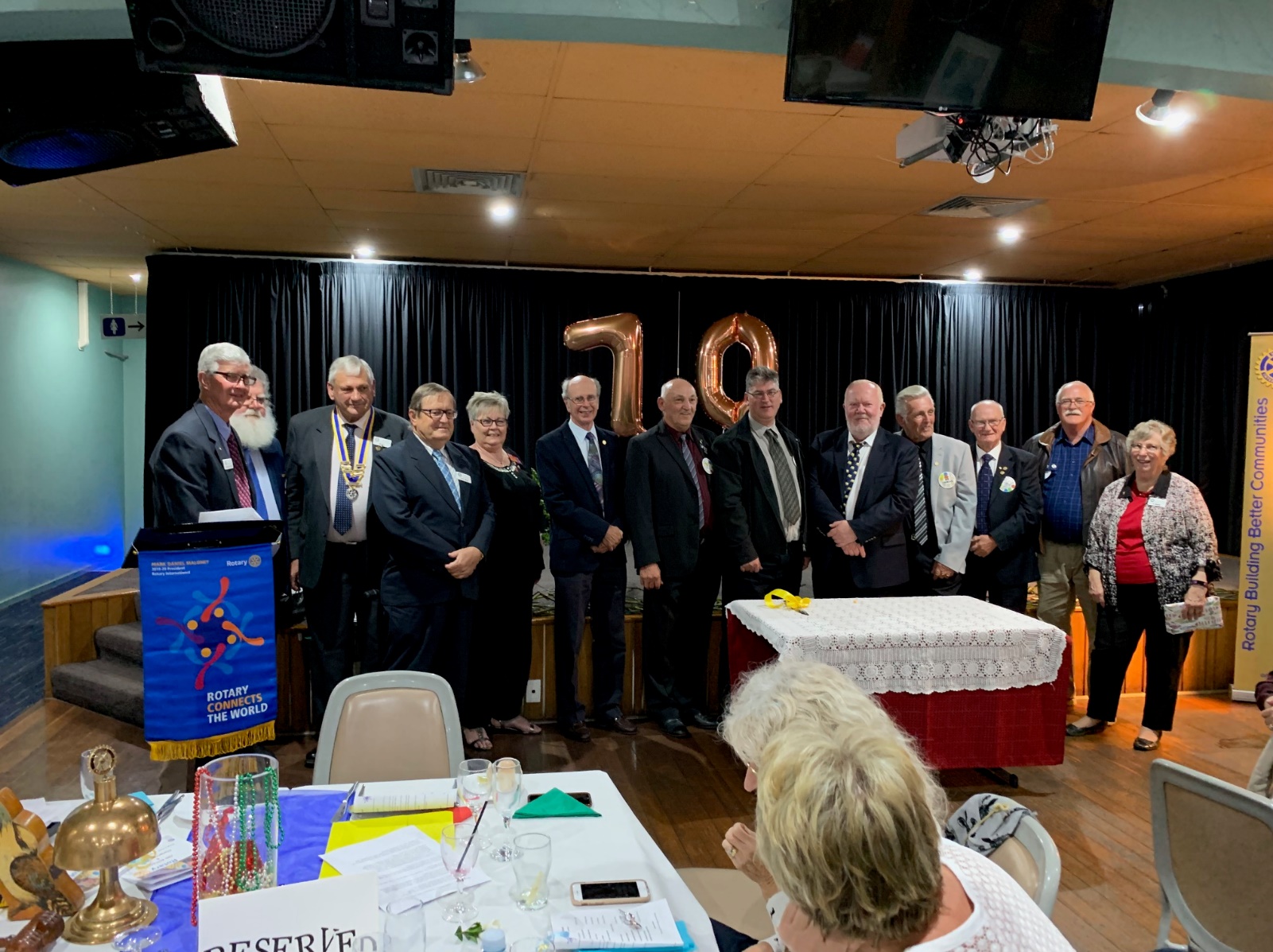 Partners are welcome to attend our meetings at any time.Changes to programs to accommodate requirements will be advised in advance of the changes.   The following program will be adhered to as much as possible: Week 1: A Business Meeting with a speaker – good night for prospective members Week 2: a Club Meeting – business onlyWeek 3: Vocational Meeting - speaker or visit - good night for prospective members Week 4: A Breakfast Meeting – moving around town - good for prospective members When we have 5 Mondays in a month we will have a family and guests’ night – sometimes trivia, sometimes games, sometimes a Rotarian talking about a Rotary Project – bring your families and prospective members along. Following the Week 2 Meeting there will be a Board Meeting and on the 3rd Month there will be a Club Assembly for the 2nd meeting preceding the board meeting. Next Club Assembly is 4th May 2020.A Duty Roster will be published each month with member duties for each week – if a member cannot do the task allocated - then they should take responsibility for finding a replacement - getting someone to do their task. IT IS NOT ESSENTIAL TO EAT AT ROTARY MEETINGS EACH WEEK, IF YOU CHOOSE TO DINE ELSEWHERE PLEASE NOTE THERE IS AN $8 MEETING FEE TO BE PAID for RF AND ARHF ETCBULLETIN – 34/2019/20Meeting held 16th MARCH 2020Rotary Club of CoonabarabranThe meeting on Monday evening had something to get your teeth into.  Dir of Comm Services thanked those who gave time to the catering stand at the Show on the weekend. Following the normal meeting procedures we had a discussion on the RI President and RIP Elects’  joint letter re the impact of the Corona Virus.  It was agreed that, as a club, we would meet again next week (23rd March)  and make a final decision on future activities.  Accordingly we noted the cancellation of the Dark Sky Awakens Festival and await the final decision of the Chamber of Commerce on the  decision or otherwise to hold the Bunny Bazaar; we also acknowledged that doctors surgeries and Australian Lawn Bowls were addressing the issue in their own way. It was noted that the District Conference had been cancelled.The Equestrian Expo Committee will not postpone their Expo this year but will meet again after 1 May to determine their decision on whether to proceed or consider cancellation of  their event this year.  For each of us, it is our own responsibility to adhere to health and hygiene procedures, to self isolate or see your medico if you have travelled overseas recently, avoid contact with others if you have symptoms of a cold, and while hand sanitizer may be hard to procure, soap and water is incredibly effective as a hand cleaner. I think the message for us all is DON’T PANIC BUY!!! Jo quickly spoke of the German Friendship Teams visit – thank you Marie and Tony for your efforts in providing an afternoon and to Hugh who coordinated the visit and activities.Hugh emphasised that the District Conference set for this weekend 19-21 March at South West Rocks had been cancelled!Geoff Halbeck the CEO of Rural Financial Counselling in Dubbo attended and spoke of a variety of matters related to RFC and the Farm Household Allowance, acknowledging the unwieldy forms required to be completed; there is a Counsellor based at Mendooran who is dealing with Coonabarabran farming issues; should we have further questions we should contact Geoff or the Mendooran fellow..  BULLETIN – 34/2019/20Meeting held 16th MARCH 2020Rotary Club of CoonabarabranThis weeks  duty roster …..Monday 23rd March 6pm for 6.30 if you can’t do your duty for any reason, ask someone to fill in for you please so that the President is not left “holding the baby” on the night!!!ROTARY CALENDAR OF EVENTS .. at 15.3.2020 Please note that every night is a partners night .. wives and partners are welcome to attend meetings as and when their interest is alerted. 23rd March 	 Dinner Meeting at Bowlo 30th March   	a family night with trivia and games; Janine Pout from RMS speaking about Walking Safely.6 April 		Dinner meeting .. program TBA13 April 	Easter Monday .. NO MEETING 20 April 27 April 	CANCELLED DAYS FOR GIRLS FACTORY VISIT  March/April and into May Roster .. please read and if you can’t do your duty ask someone to fill in for you please .. swap if possible ask them to advise the President and Bulletin Editor30 March .. family night ..  RMS Speaker .. Janine Poutt on Walking Safely .. Family Night New member profiles will be added in as and when they happen TELL US MORE is another opportunity for members to share their interests etc and builds on the Profiles given and gives us all a chance to spark up our Public Speaking. Speakers may choose to present on their favourite topic – their schooling, their hobby or even their travels or pet hate. You have a captive audience of about 16 each week and we always walk away learning something new about someone we thought we knew.Welcome to RotaryDinner Service ProfileIntro G SpeakerThank G Speaker Rob DeanIan McL & MichaelRob Noakes Jo if needed John Sawyer if neededWelcome to RotaryDinner Service ProfileIntro G SpeakerThank G SpeakerLaurieRoger and RussMarie Knight  HughJo Wilkin7th April Jo Rob C & R DeanIan BellLinda Rob C14 AprilRob CM Deep & Marie KMal UnicombBob GRob Noakes21 AprilRob NoakesBob G & Ian McL Russell Jim PProcter28 AprilProcterSimon & MalTELL US MORERogerJohn SSimon   May                                  ColProcter & HughTELL US MORE AileenLindsayMal   May .. Club AssemblyMalJo W & John STELL US MORELinda BKev B Jo    May RussLaurie & TELL US MOREMichael DRob DeanRob Cox MayTELL US MOREProcter?? John SJune?? Jo